Molecular Pathology Request Form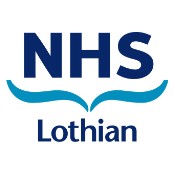 Molecular Pathology, Department of Laboratory Medicine,Royal Infirmary of , 51 Little Tel. 0131 242 7141 molecular.pathology@nhslothian.scot.nhs.uk www.edinburghlabmed.co.ukREQUESTOR DETAILS:PATIENT DETAILS:TESTING REQUESTED: Please provide any additional clinical information or contact laboratory for further information:Please forward the H&E slides, +/- blocks and a copy of the pathology report to Molecular Pathology at the above address.  Please note that requests for tissue blocks and H&Es should be directed to the Pathology Department – loth.pathologyofficerie@nhslothian.scot.nhs.uk / 0131 242 7147. Sending Department:Requesting Clinician:Report to be issued to (clinician/location):Contact Telephone:Email:Surname:Forename:CHI (or Date of Birth):Sex:Sex:M    F  Address (if CHI not available):Specimen Ref. No.:Specimen type:Specimen type:Specimen type:Sample collection date:Priority:Priority:Priority:Normal     Urgent  Normal     Urgent  Family history (if known):Pedigree/reference number:Lynch syndrome investigation (MMR IHC/MSI/MLH1/BRAF/POLE mutations, as appropriate)FOR LABORATORY USE ONLYFOR LABORATORY USE ONLYFOR LABORATORY USE ONLYFOR LABORATORY USE ONLYNo. Slides received:No. Blocks received:Block numbering:Slides used for DNA extraction:Date returned: